SMLOUVA O VEDENÍ ÚČETNICTVÍč. 1/2017Firma:	Naděžda Tomková se sídlem:	Boloňská 308, 109 OO Praha 1049387081 DIČ:	cz5858170472 bank.spojení: ČSOB, č. ú. 262167441/0300 dále jen „poskytovatel”adále jen „objednatel”uzavřeli tuto příkazní smlouvu o vedení účetnictví.čl. 1Oprávnění k vedení účetnictví1.1 Poskytovatel je na základě živnostenského listu, jehož kopie je nedílnou součástí této smlouvy jako příloha č. 1, oprávněn k vedení účetnictví.čl. 11Povinnosti poskytovatele2.1 Poskytovatel se zavazuje vést objednateli podvojné účetnictví v rozsahu stanoveném zákony a dalšími aplikovatelnými právními předpisy Ceské republiky pro příspěvkové organizace zřízené (JSC, týkající se jeho podnikatelské činnosti.2.2 V rámci tohoto závazku bude pro objednatele:zpracovávat měsíčně předané účetní doklady a vést zákonem stanovené účetní knihy (dle předpisů pro příspěvkové organizace - v systému GINIS Express)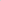 vyhotovovat měsíčně účetní závěrky, ekonomické rozbory hospodařeníinformovat objednatele o všech změnách v legislativě pro něho podstatných a na jeho žádost poskytovat kdykoliv účetní konzultacezúčastňovat se na požádání spolu s objednatelem případných kontrol ze strany zřizovatele, příp. FUvyhotovovat roční Účetní závěrku a podklady pro daňové přiznání včetně povinných přílohpředávat měsíčně výtisky zpracovaných dat (účetní deník, hlavní knihu, rozvahu, výkaz zisku a ztrát, příp. další požadované účetní sestavy).2.3 Zpracovávat měsíční mzdy zaměstnanců. Vrámci tohoto závazku bude pro objednatele:vést mzdovou agendu zaměstnanců dle podkladů a pokynů objednateleprovádět vyúčtování daně z příjmů fyzických osob ze závislé činnosti, popř. vystavovat na vyžádání zaměstnancům potvrzení o zdanitelných příjmech a sražených záloháchvést ELDPzúčastňovat se na požádání spolu s objednatelem případných kontrol FU, zp a ČSSZ  předávat měsíčně výtisky zpracovaných dat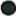 zpracovávat čtvrtletně statistický výkaz P1-04, pololetně výkaz ISP.čl. 111 Cena3.1 Objednatel pověřuje poskytovatele činnostmi uvedenými v článku II. této smlouvy a zavazuje se za tyto služby zaplatit cenu, která se sjednává dohodou dle následující specifikace:Za zavedení účetnictví do GINIS Express paušální částku Kč 3000,--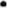 Za počáteční zavedení mzdové agendy paušální částku Kč 4000,--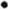 Za měsíční zpracování a zaúčtování částku Kč 8000,--.Za každý ekonomický rozbor částku Kč 600,--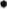 Za hodinu účetní nebo ekonomické konzultace Kč 500,--.Za roční závěrku včetně zpracování 13. období a provedení dokladové inventarizace částku Kč 6000,--.Za zpracování schváleného položkového rozpočtu nebo návrhu rozpočtu částku Kč 1000,--.Za zpracování každého rozpočtového opatření částku Kč 500,--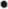 Za zpracováníjednotlivého výkazu VYK částku Kč 1500,--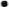 Za zpracování statistického výkazu částku Kč 1500,--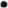 Za každou zpracovanou měsíční mzdu částku Kč 250,--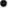 Za zpracování roční mzdové uzávěrky částku Kč 4000,--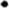 Za zpracování vyúčtování daně z příjmů fyzických osob a vyúčtování daně vybírané srážkou částku Kč 1500,--.Výše uvedené ceny jsou bez DPH.Sjednaná cena bude hrazena objednatelem na základě poskytovatelem vystavených faktur, a to nejpozději v den splatnosti uvedeném na každé faktuře. Vpřípadě pozdní úhrady má poskytovatel právo účtovat smluvní penále 0,5 % z dlužné částky za každý den.Sjednaná cena může být změněna na základě oboustranné dohody při změně rozsahu uvedených činností, a to od kalendářního měsíce následujícím po měsíci, v němž změna rozsahu požadovaných činností nastala. Změna ceny se sjednává písemným dodatkem k této smlouvě.Sjednaná cena bude každým rokem valorizována o inflaci dle údaje ČSÚ, a to vždy k 1. lednu.čl. IVPovinnosti objednatele4.1 Objednatel je povinen poskytnout poskytovateli potřebnou součinnost, zejména je povinen předávat včas všechny doklady k zaúčtování, tj. nejpozději do 7. kalendářního dne v měsíci za předcházející měsíc.4.2 Objednatel odpovídá za věcnou náplň a náležitosti účetních dokladů a za jejich časovou příslušnost.4.3 Objednatel je povinen k 31. 12. provést inventury majetku a závazků a za jejich stav odpovídá. Inventuru peněžních prostředků v hotovosti provede odběratel 4x ročně, a to v termínech 31. 3., 30. 6., 30. 9. a 31. 12. Protokoly o provedených inventurách předá objednatel dodavateli v termínech předávání dokladů k zaúčtování tak, aby mohlo být provedeno porovnání s účetním stavem (inventarizace).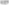 4.4 Objednatel v plné míře odpovídá za splnění všech svých oznamovacích a registračních povinností.čl. VOdpovědnost poskytovatele5.1 Poskytovatel je povinen sjednané činnosti pro objednatele provádět podle platných zákonů, zejména dle zákona o účetnictví, osnov pro vedení účetnictví pro vybrané účetníjednotky, CUS pro vybrané účetní jednotky, osnov pro vedení účetnictví, zákona o daních z příjmů a dalších zákonů, souvisejících s podnikatelskou činností objednatele.5.2 Poskytovatel odpovídá za správné zaúčtování všech předaných dokladů z hlediska zákona o účetnictví a dalších souvisejících zákonů, provedené součty a veškeré účetní operace, včetně odpisů investičního majetku. Je povinen včas upozornit objednatele na věcné nedostatky a nesprávnosti v předaných dokladech. Takové doklady má právo objednateli vrátit k doplnění nebo opravě nezaúčtované.5.3 Poskytovatel odpovídá za včasné vyhotovení dokladů, výkazů a dalších dokumentů, které se zavázal provádět dle čl. II, které jsou vázány ze zákona termínem odevzdání a úhrady a ke kterým obdržel od objednatele v termínu potřebné podklady.5.4 Poskytovatel neodpovídá za pozdní úhrady nebo chybné platby daní, poJŁstem a ostatních úhrad objednatele.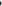 5.5 Neodpovídá také za výsledky zpětně vzhledem k již vyhotoveným výkazům v případě opožděného předání dokladů. Dále nenese odpovědnost za doklady předané zpět objednateli.5.6 Poskytovatel se zavazuje zachovávat obchodní tajemství objednatele. Tento závazek se vztahuje i na veškeré další skutečnosti týkající se objednatele.čl. VlSankce, penále a pokuty6.1 Vpřípaděpenalizace za zaviněné nedostatky, za kteréposkytovatel odpovídá dle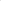 č. V této smlouvy, uhradí vyměřené penále objednateli poskytovatel.6.2 Vpřípadě penalizace za zaviněné nedostatky dle č. IV hradí vyměřené penále objednatel.čl. VIIPlatnost smlouvy7.1. Tato smlouva se uzavírá na dobu neurčitou s účinností ode dne podepsání smlouvy (s výjimkou zahájení zpracování mzdového účetnictví — od 1. 1. 2018). Lze ji ukončit vzájemnou dohodou nebo výpovědí s tříměsíční výpovědní lhůtou, která počíná běžet od 1. dne měsíce následujícího po doručení písemné výpovědi.čl. VIIIPředání dokladů8.1 Vpřípadě ukončení smlouvy budou veškeré doklady a Účetní výkazy včetně datových archívů objednateli předány poskytovatelem až po vyrovnání všech finančních závazků, týkajících se jejich smluvních vztahů.čl. IXZávěrečná ustanovení9.1 Ve věcech touto smlouvou neupravených platí ustanovení z. č. 89/2012, občanský zákoník, o smlouvě příkazní.9.2 Tato smlouva je vyhotovena ve dvou stejnopisech, z nichž každá strana obdrží jeden.V Praze dne 6. 12. 2017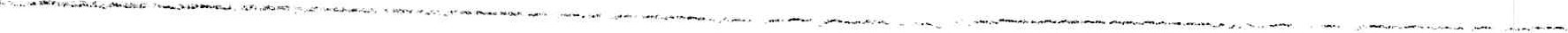 Firma:Základní škola, Praha 10, Gutova 39/1987se sídlem:Gutova 39/1987, 10000 Praha 10zastoupená:Mgr. Bc. Jiří Voneš 47611880DIČ:není plátce DPHbank.spojení:2000746389/0800